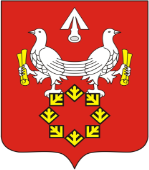 О внесении изменений в постановление администрации Ахматовского сельского поселения от 22 июня 2018 г. № 27 а  «Об утверждении административного регламента по предоставлению администрацией Ахматовского сельского поселения муниципальной услуги «Предоставление разрешения на условно разрешенный вид использования земельного участка или объекта капитального строительства»	Рассмотрев протест Алатырской межрайонной прокуратуры от 14.02.2022 г.    № 03-01-2022 «на постановление администрации Ахматовского сельского поселения Алатырского района от  22июня 2018 г. № 27а», в соответствии со ст.7.2 Федерального закона от 27.07.2010г. № 210-ФЗ «Об организации предоставления государственных и муниципальных услуг», администрация Ахматовского сельского поселения Алатырского района Чувашской Республики постановляет:1.	Внести в административный регламент по предоставлению администрацией Ахматовского сельского поселения муниципальной услуги "Предоставление разрешения на условно разрешенный вид использования земельного участка или объекта капитального строительства"(далее Регламент) утвержденный постановлением администрации Ахматовского сельского поселения от 22 июня 2018 г. № 27а следующие изменения: 1.1.  Пункт 1.1. Раздела 1 дополнить следующим абзацем:«Земли, указанные в пункте 1 статьи 7 Земельного Кодекса Российской Федерации, используются в соответствии с установленным для них целевым назначением. Правовой режим земель и земельных участков определяется в соответствии с федеральными законами исходя из их принадлежности к той или иной категории земель и разрешенного использования.В отношении земельного участка в соответствии с федеральным законом могут быть установлены один или несколько основных, условно разрешенных или вспомогательных видов разрешенного использования. Любой основной или вспомогательный вид разрешенного использования из предусмотренных градостроительным зонированием территорий выбирается правообладателем земельного участка в соответствии с Земельным  Кодексом  Российской Федерации и законодательством о градостроительной деятельности. Правообладателем земельного участка по правилам, предусмотренным федеральным законом, может быть получено разрешение на условно разрешенный вид разрешенного использования.»1.2. Пункт 3.1.3. раздела 3 Регламента дополнить абзацем:«В случаях, предусмотренных законодательством Российской Федерации, представление информации, доступ к которой ограничен федеральными законами, в орган,  предоставляющий муниципальную услугу, в подведомственную органу местного самоуправления организацию либо уполномоченному в соответствии с законодательством Российской Федерации эксперту, участвующим в предоставлении государственных и муниципальных  услуг, предусмотренных частью 1 статьи 1  Федерального закона от 27.07.2010 № 210-ФЗ «Об организации предоставления государственных и муниципальных услуг», на основании межведомственных запросов, в многофункциональный центр либо в организацию, указанную в части 1.1 статьи 16  Федерального закона от 27.07.2010 № 210-ФЗ «Об организации предоставления государственныхи муниципальных услуг», может осуществляться с согласия заявителя либо иного обладателя такой информации. Заявитель при обращении за предоставлением  муниципальной услуги подтверждает факт получения указанного согласия в форме, предусмотренной законодательством Российской Федерации, в том числе путем представления документа, подтверждающего факт получения указанного согласия, на бумажном носителе или в форме электронного документа.»2.  Настоящее постановление вступает в силу после его официального опубликования в периодическом печатном издании «Вестник  Алатырского района»3. Контроль за исполнением настоящего постановления оставляю за собой.Глава Ахматовскогосельского поселения:                                                                           С.В.Сегов